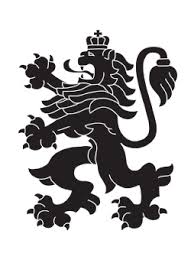 РЕПУБЛИКА БЪЛГАРИЯ                             	Приложение № 6бИзпълнителна агенция                                                           	 към чл. 8, ал.3„Автомобилна администрация“ОДОБРЯВАМ: НАЧАЛНИК НА ООААГР. П Р О Т О К О Лза съответствие с изискванията за установяване на територията на Република Българияиздаване на нов лиценз	продължаване срок на валидност на лиценз или последваща проверкаНаименование: ...................................................................................................................................(предприятие)Адрес: ...................................................................................................................................................ЕИК.............................  Телефон/факс: …………………... E-mail:………………………............Представител: .....................................................................................................................................(име, презиме, фамилия, длъжност)Днес, ………………………, комисия от ООАА в състав:..................................................................................................................................................(име, фамилия и длъжност на служителя)………………………………………………………………………………………………(име, фамилия и длъжност на служителя)извърши проверка за съответствие с изискванията за установяване, както следва:І. Информация за предприятието:Предприятието разполага със:собствен експлоатационен центърнает експлоатационен центърАдрес:(област)                                            (община)                             (пощ. код)                  (населено място)                                (район)                                                                                 ( ул./бул.)				                                 №                                                                                                                  (друго)ДАННИ ЗА НАЕМОДАТЕЛЯ: (Попълва се, ако експлоатационният център е нает.)а) Юридическо лице:					(наименование на дружеството)	                      (правна форма)б) Физическо лице:					(име, презиме, фамилия)	Документите, свързани с транспортната дейност, подлежащи на контрол, се съхраняват в:помещение в експлоатационния центърпомещение (офис) на адреса на управление на търговското дружествопомещение (офис) на адрес:                     (област)                                                                         (община)                                (пощ. код)                   (населено място)          (район)                                                                             (ж.к.)                                                                   ( ул./бул.)    №               (бл.)            (вх.)           (ет.)           (ап.)           (офис №)                                               (имейл)                  (мобилен телефон)                                            (стационарен телефон)                                                       (факс)Счетоводната дейност на предприятието:се извършва от търговското дружествое възложена с договор за счетоводно обслужванеПредпътният технически преглед на превозните средства, с които се осъществяват превозите, се извършва от:лице, което е в трудово правоотношение с търговското дружестволице, регистрирано като търговец по смисъла на Търговския закон, на което с договор е възложено извършването на тази дейност:                                    (наименование на дружеството)	                                                                                 (правна форма) Площта за паркиране осигурява  възможност за паркиране на                бр. превозни средства е:на територията на експлоатационния центърсобствена гаражна площнаета гаражна площАдрес: (област)                                                (община)                        (пощ. код)                (населено място)     (район)                                                                                                 ( ул./бул.)					 №(друго)ДАННИ ЗА НАЕМОДАТЕЛЯ: (Попълва се, ако експлоатационният център е нает.)а) Юридическо лице:					(наименование на дружеството)	                           (правна форма)б) Физическо лице:	                                                                                    (име, презиме, фамилия)	Предприятието разполага и с допълнителен експлотатационен център на адрес:……………………………………………………………………………………………………………………………………………………………………………………………………………………………………………………………………………………………………………………………………………………………………………………… (За всеки допълнителен експлоатационен център на българска територия се вписват допълнително горепосочените данни)Заключение:...................................................................................................................................................................................................................................................................................................................................................................ІІ. Информация за предприятието, касаеща дейността относно спазването на необходимите изисквания.1. По отношение на експлоатационния център:………………………………………………………………………………………………………………………………………………………………………………………………………………………………………………2. По отношение на документи, свързани с транспортната дейност, подлежащи на контрол: (лиценз на превозвача, счетоводни документи и фактури, CMR, досиета на персонала/водачите (съдържащи заповеди за назначение, освобождаване, отпуски, трудови договори), досиета на автомобилите, копие на застрахователни полици, тахографски листове, (разпечатки, ръчни записи, извлечена информация от дигиталните тахографи), удостоверения за дейности и др. документи (свързани с периодите на управление  и седмичните почивки на водачите), дневник за инструктаж и др. документи)………………………………………………………………………………………………………………………………………………………………………………………………………………………………………………3. По отношение на предпътните технически прегледи:………………………………………………………………………………………………………………………………………………………………………………………………………………………………………………4. По отношение на гаражната площ:………………………………………………………………………………………………………………………………………………………………………………………………………………………………………………5. По отношение на превозни средства и заверени копия на лиценза на Общността:………………………………………………………………………………………………………………………………………………………………………………………………………………………………………………	ЗАКЛЮЧЕНИЕ:	………………………………………………………………………………………………………………………………………………………………………………………………………………………………………………………………………........................................................................................................................................................................Дата: ………………………				Комисия: 1. ………………………………                                     За предприятието: ………………………..     (подпис )						                     (подпис )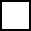 ……………………………...   		     (подпис )						ЕИК:      ЕГН/ ЛНЧ:ЕИК:ЕИК:ЕГН/ ЛНЧ: